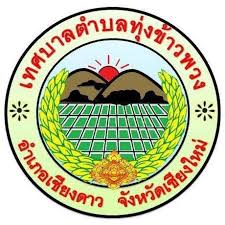 แบบคำของบประมาณรายจ่าย (กรณีโครงการ)เพื่อประกอบการพิจารณาขอตั้งงบประมาณรายจ่ายประจำปีงบประมาณ พ.ศ.2566****************************      	 สอดคล้องกับยุทธศาสตร์ชาติ 20 ปี (ระบุ) ...............................................................................................     	 สอดคล้องกับยุทธศาสตร์จังหวัด (ระบุ) .....................................................................................................     	 สอดคล้องกับแผนพัฒนาท้องถิ่น (ระบุ) .....................................................................................................     	 สอดคล้องกับจำแนกงบประมาณด้าน............................................แผนงาน................................................ชื่อโครงการ........................................................................................................................................................ หลักการและเหตุผล (สรุปโดยย่อ) .................................................................................................................................................................................................................................................................................................................................................................................................................................................................................................................................วัตถุประสงค์.....................................................................................................................................................…………………………………………………………………………………………………………………………………….…………………………………………………………………………………………………………………………………….เป้าหมาย      ...........................................................................................................................................................................      ………………………………………………………………………………………………………………………………………………………..      ………………………………………………………………………………………………………………………………………………………..วิธีการ/ขั้นตอนการดำเนินการ…………………………………………………………………………………………………………………………………….…………………………………………………………………………………………………………………………………….…………………………………………………………………………………………………………………………………….ผู้รับผิดชอบโครงการ..........................................................................................................................................................................สถานที่ดำเนินการ....................................................................................................................................................................................................................................................................................................................................................ระยะเวลาดำเนินงาน...........................................................................................................................................................................     งบประมาณ………………………………………………………………………………………………………………………………………………………..……………………………………………………………………………………………………………………………………………………….. ผลที่คาดว่าจะได้รับ.................................................................................................................................................................................................................................................................................................................................................................................................................................................................................................................................                                                             (ลงชื่อ).................................................ผู้เสนอโครงการ                                                  (นางสาวนงนุช  อินต๊ะแก้ว)	 				             ตำแหน่ง   หัวหน้าสำนักปลัดเทศบาลหมายเหตุ   1. รายละเอียดโครงการเพื่อประกอบการพิจารณาขอตั้งงบประมาณรายจ่ายประจำปี  ฯ	          สามารถปรับได้ตามความเหมาะสม  (ไม่ต้องเสนอผู้บริหารท้องถิ่นอนุมัติ)	       2. ยุทธศาสตร์ชาติ 20 ปี พ.ศ.2561-2580	          (1) ยุทธศาสตร์ชาติด้านความมั่นคง	          (2) ยุทธศาสตร์ชาติด้านการสร้างความสามารถในการแข่งขัน	          (3) ยุทธศาสตร์ชาติด้านการพัฒนาและส่งเสริมศักยภาพทรัพยากรมนุษย์	          (4) ยุทธศาสตร์ชาติด้านการสร้างโอกาสความเสมอภาคและเท่าเทียมกันทางสังคม	          (5) ยุทธศาสตร์ชาติด้านการสร้างการเติบโตบนคุณภาพชีวิตที่เป็นมิตรกับสิ่งแวดล้อม	          (6) ยุทธศาสตร์ชาติด้านการปรับปรุงสมดุลและพัฒนาระบบการบริหารจัดการภาครัฐ	      3.  ยุทธศาสตร์จังหวัดเชียงใหม่	          (1) ยุทธศาสตร์การพัฒนาโครงสร้างพื้นฐานเพื่อรองรับการพัฒนาเศรษฐกิจและสังคม	          (2) ยุทธศาสตร์การพัฒนาเศรษฐกิจตามแนวทางปรัชญาเศรษฐกิจพอเพียง	          (3) ยุทศาสตร์การบริหารจัดการทรัพยากรธรรมชาติและสิ่งแวดล้อม	          (4) ยุทธศาสตร์การอนุรักษ์ ฟื้นฟูและสืบสาน ศิลปวัฒนธรรมจารีตประเพณีและภูมิปัญญาท้องถิ่น	          (5) ยุทธศาสตร์ การพัฒนาคุณภาพชีวิตของประชาชน	          (6) ยุทธศาสตร์การป้องกัน บรรเทาสาธารณภัยและการรักษาความเป็นระเบียบเรียบร้อยในชุมชน	          (7) ยุทธศาสตร์การบริหารจัดการบ้านเมืองที่ดี	      4.  กรณีงบลงทุนไม่ต้องเสนอโครงการให้นำโครงการที่บรรจุไว้ในแผนพัฒนาท้องถิ่นเสนอประกอบการจัดทำงบประมาณรายจ่าย		